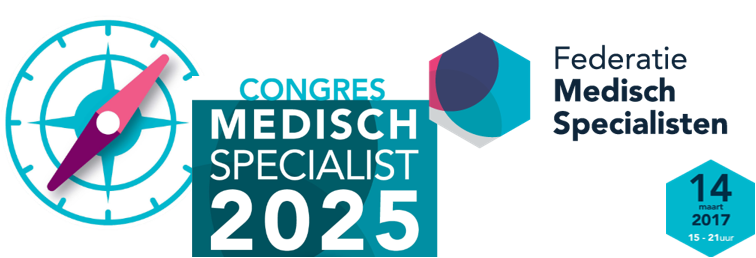 Programma
14.30 – 15.00		Registratie & Ontvangst				Foyer
15.00 – 15.10		Opening door Marcel Daniëls				Limousin 2			Algemeen voorzitter Federatie Medisch Specialisten
15.10 – 16.00		Plenaire sessie 						Limousin 2
Aantoonbaar de beste zorg
Huib Cense, chirurg, voorzitter commissie ‘Medisch Specialist 2025’, voorzitter Raad Kwaliteit en vicevoorzitter Federatie Medisch SpecialistenTijdens deze sessie neemt Huib Cense, voorzitter van de commissie Medisch Specialist 2025, u mee naar de toekomst van de medisch-specialistische zorg in Nederland. Hij laat zien hoe deze zorg aantoonbaar de beste zorg ter wereld kan worden. Reacties op deze visie komen van minister Edith Schippers, directeur Patiëntenfederatie Nederland Dianda Veldman, bestuurder en medisch specialist Carina Hilders en Philips-topman en ex-bestuurder Jan Kimpen. Zij gaan vervolgens onder leiding van dagvoorzitter Marcia Luyten met aanwezigen in de zaal in discussie hoe deze ambitie daadwerkelijk gerealiseerd kan worden. 16.15 – 17.00		Parallel sessie 1					 (6 sessies)
1. De toekomst van de gezondheidszorg					Limousin 1Richard van Hooijdonk, trendwatcher en futuroloogDe technologische ontwikkelingen in de gezondheidszorg hebben reeds bewezen één van de meest vooruitstrevende te zijn, zelfs al is de zorg een zeer gevoelige sector. In de toekomst zullen we middels toepassingen zoals telemedicine in staat zijn om op afstand door een arts te worden gediagnosticeerd, zullen organen voor transplantatie met een 3D-printer worden geprint, en zullen robots onze operaties uitvoeren!2. Een nieuw concept van gezondheid, Positieve Gezondheid en de consequenties voor de praktijkMachteld Huber, initiatiefnemer Institute for Positive Health 			Limousin 3Eigen ervaring met ziekte bracht huisarts Machteld Huber ertoe het begrip gezondheid te herdefiniëren, als méér dan afwezigheid van ziekte en met nadruk op veerkracht en eigen regie. Zij vond vervolgens dat patiënten dit nog weer heel anders invullen dan hun artsen. Reden tot een herbezinning met consequenties.3. Netwerkgeneeskunde							Dexter 15 – 18Stefanie Klein Nagelvoort, internist acute geneeskunde Erasmus MC, commissielid Medisch Specialist 2025 Geeft de workshop samen met: internist in opleiding, voorzitter De Jonge Specialist en commissielid 2025 Marjolein Kremers, uroloog Arjen Noordzij en geriater Arend Arends In 2025 is de medisch specialist onderdeel van een netwerk rondom de patiënt. Dat betekent dat zorg gepland wordt rondom de patiënt, voor een deel fysiek en voor een deel virtueel. En het betekent dat het werk van de medisch specialist zich niet beperkt tot één gebouw of één lijn. Veel handelingen die vroeger binnen de muren van het ziekenhuis plaatsvonden, vinden nu op andere plekken plaats. “De lijnen gaan verdwijnen.” Hoe bereiden we ons als medisch specialisten voor op deze verandering in de zorg? En hoe ziet de toekomstige samenwerking met zorgprofessionals uit andere ‘lijnen' eruit? Wat is daar minimaal voor nodig? Genoeg uitdagingen om een workshop mee te vullen! 4. Consult onder de douche 							Dexter	11 – 14Tom Borst, schrijver van het boekje 'Onvoorzien, verhalen uit het ziekenhuis'Tom Borst neemt u in zijn voordracht mee naar wat er allemaal gebeurt als je plotseling wordt opgenomen in een ziekenhuis. In zijn geval was de oorzaak een verkeersongeluk. Hoewel Borst zeer tevreden is over de resultaten van de behandeling – hij kan weer lopen en fietsen – verbaasde een aantal zaken hem nogal.5. Bridge the g@pp								Dexter 25 – 28Alexej Kuiper, aios psychiatrie LUMC en Arkin, MSc Business Administration, commissielid Medisch Specialist 2025								45 minuten vliegen voorbij. Zeker als we in vogelvlucht het thema ‘Voorop in Vernieuwing’ exploreren van ‘Medisch Specialist 2025’. Een reis met ideeën hoe meer kundig te worden in het vernieuwen van onze gezondheidszorg. Landelijk en in uw eigen ziekenhuis. Aan welke knoppen gaat u draaien om optimaal gebruik te kunnen maken van nieuwe technologieën?6. De wereld van het vertellen van en luisteren naar verhalen in de gezondheidszorg	Corine Jansen, Chief Listening Officer						Dexter	21 – 24Narratieve geneeskunde is meer dan leren luisteren naar het verhaal van de patiënt. Het gaat over het verlenen van zorg vanuit narratieve competenties: in staat zijn verhalen van anderen te erkennen, te absorberen, interpreteren en om door verhalen bewogen te worden tot actie. 17.00 – 17.30		Pauze: voorgerecht					Foyer
17.30 – 18.15		Parallel sessie 2 	(herhaling 6 sessies)1. Verdien(d) vertrouwen: professional performance van medisch specialistenKiki Lombarts, Professor Professional Performance AMC		Limousin 1Patiënten willen kunnen vertrouwen op hun dokters. Dokters willen de best mogelijke zorg leveren. Beide zijn te realiseren als specialisten continu streven naar excellentie, handelen vanuit medemenselijkheid en rekenschap af leggen over het eigen functioneren. De 12 P’s van professional performance introduceren zowel het wetenschappelijk onderzoek als de praktijk van professional performance van specialisten.2. ‘Jij maakt het verschil!’							Limousin 3Jaap Bressers, cabaretier en patiëntTijdens zijn studietijd voor zijn Masteropleiding International Management kwam Jaap Bressers op 21-jarige leeftijd door een duikongeval in een rolstoel terecht. Zijn wereld stond op zijn kop, maar hij vocht zich terug en kwam uiteindelijk zelfs sterker uit de strijd. Door pakkende persoonlijke verhalen te linken aan uitdagingen in het bedrijfsleven weet hij als geen ander het publiek te raken en inspireren om meer uit hun leven en werk te halen. Door net dat kleine beetje extra te doen, kun jij het verschil maken. Voor jezelf en voor de klant. En wie denkt dat het alleen een zwaar verhaal wordtHeeft het mis, Jaap Bressers trad jarenlang als cabaretier op in de Nederlandse theaters en die ervaring gebruikt hij graag om de zaal op het juiste moment heerlijk te laten lachen. Humor, emotie en inspiratie, dat is Jaap Bressers.3. Netwerkgeneeskunde							Dexter 15 – 18Stefanie Klein Nagelvoort, internist acute geneeskunde Erasmus MC, commissielid Medisch Specialist 2025 Geeft de workshop samen met: internist in opleiding, voorzitter De Jonge Specialist en commissielid 2025 Marjolein Kremers, uroloog Arjen Noordzij en geriater Arend Arends In 2025 is de medisch specialist onderdeel van een netwerk rondom de patiënt. Dat betekent dat zorg gepland wordt rondom de patiënt, voor een deel fysiek en voor een deel virtueel. En het betekent dat het werk van de medisch specialist zich niet beperkt tot één gebouw of één lijn. Veel handelingen die vroeger binnen de muren van het ziekenhuis plaatsvonden, vinden nu op andere plekken plaats. “De lijnen gaan verdwijnen.” Hoe bereiden we ons als medisch specialisten voor op deze verandering in de zorg? En hoe ziet de toekomstige samenwerking met zorgprofessionals uit andere ‘lijnen' eruit? Wat is daar minimaal voor nodig? Genoeg uitdagingen om een workshop mee te vullen!4. Voorop in vernieuwing							Dexter 25 – 28Jan Kimpen, Chief Medical Officer Royal Philips, voorzitter Klankbordgroep MS2025In 2025 zijn medisch specialisten samen met patiënten meer betrokken bij innovaties binnen de zorg. Ziekenhuisorganisaties zijn gericht op het helpen doorontwikkelen en implementeren van deze innovaties, om de zorg effectiever te maken en dichter bij huis in de vertrouwde omgeving van de patiënt te laten plaatsvinden. In 2025 kunnen patiënten bijvoorbeeld door ‘big data analysis’ gecombineerd met ‘wearables’ hun gezondheid en lichamelijke conditie zelf monitoren. Ze krijgen zo de regie terug over hun leven, ook als het wordt verstoord door een chronische ziekte. Zelfmanagement met online ondersteuning is dan vaker het geval. In deze sessie deelt Jan Kimpen zijn visie op deze toekomst. 5. Wat betekent de unieke patiënt en de moderne specialist voor u in uw spreekkamer?Dexter	11 – 14George Kienstra, neuroloog en stafvoorzitter Slingeland Ziekenhuis, commissielid Medisch Specialist 2025			Geeft de workshop samen met: psychiater Heddeke Snoek en kinderrevalidatiearts Annette van Kuijk		In 2025 werkt de medisch specialist met de patiënt in verschillende rollen en samenwerkingsverbanden aan het bevorderen en behouden van kwaliteit van leven. Wat verandert er in de spreekkamer in het licht van samen beslissen, verschillen in gezondheidsvaardigheden en sterk toegenomen technologische mogelijkheden, rekening houdend met de definitie van positieve gezondheid. In deze workshop gaat u aan de hand van stellingen in gesprek met elkaar over wat dat voor u gaat betekenen in de dagelijkse praktijk.6. Preventie en gezondheidsbevordering in 2025: welke rol speelt de medisch specialist?Jan van Wijngaarden, cardioloog Deventer Ziekenhuis				Dexter 21 - 24Uiteraard is en blijft de belangrijkste taak voor de medisch specialist het behandelen van een aandoening of een ziekte, maar medisch specialisten kunnen ook vanuit hun maatschappelijke verantwoordelijkheid een bijdrage leveren aan preventie en het bevorderen van gezondheid. Verschillende ontwikkelingen zorgen ervoor dat er steeds meer aandacht is voor preventie en gezondheidsbevordering. Medisch specialisten bespreken leefstijl en gezondheidsbevordering nog onvoldoende in de spreekkamer. Onze ambitie is dat medisch specialisten in 2025 meer concretere handvatten bieden aan hun patiënten op het gebied van preventie. Dit doen zij op basis van een toegenomen kennis over de relatie tussen leefstijl, gezondheid en ziekte, functioneren en over de effectiviteit van preventie-interventies. Maar hoe gaan we dit bereiken? En wat is precies de rol van de medisch specialist?
18.30 – 19.15		Parallel sessie 3 	(herhaling 6 sessies)
1. De medisch specialist in het politieke speelveld: speelbal of invloedrijke partner?												Limousin 1Frank de Grave, politicus, voormalig algemeen voorzitter Federatie Medisch Specialisten, senatorHet congres is de dag voor de verkiezingen, wat kunnen we straks verwachten voor de medisch-specialistische zorg? Frank de Grave blikt terug op de afgelopen periode waarin de zorgkosten daalden dankzij de zorgakkoorden. En blikt vooruit: Hoe kan de medisch specialist zijn stem het beste laten horen in Den Haag? En hoe kunnen we tegelijkertijd onze positie als medisch specialist behouden in belang van de beste zorg voor de patiënt?2. Patiëntveiligheid								Limousin 3Jaap Hamming, chirurg en opleider LUMC
Patiëntveiligheid is een belangrijk thema in de complexiteit van de zorg. In de opleiding tot medisch specialist leert de aios vanuit een modern perspectief patiëntveilig te werken. De moderne focus ligt op leren begrijpen waarom dingen niet goed gaan, in de wetenschap dat het meestal wèl goed gaat. Daarbij moet gewerkt worden aan de ontwikkeling van een ‘Just Culture’. Besproken wordt hoe Just Culture werkt in de dagelijkse praktijk en hoe we daar naar toe bewegen in de komende jaren.
3. “Een zieke dokter doet het beter”						Dexter 15 – 18Harma Stenveld, dermatoloog en longpatiëntIn Nederland doen we ons best om patiënten goed voor te lichten, we adviseren ze lijstjes te maken om mee te nemen in de spreekkamer om zo niets te vergeten. We doen er van alles aan om de patiënt een betere partij te maken in de communicatie tussen hem/haar en de dokter. Maar het werkt nog niet voldoende. Er wordt nog te weinig vanuit de patiënt gedacht. Waarom gaat het nog zo vaak mis in de communicatie tussen arts en patiënt? Volgens Harma Stenveld komt dit omdat gelijkwaardigheid nog geen standaard is. Een beetje meer openbare kwetsbaarheid van de dokter zou de relatie wel eens veel goed kunnen doen. En, zal ze tijdens deze sessie vertellen, zelf een keer goed ziek worden ook…4. Bridge the g@pp								Dexter 25 – 28Alexej Kuiper, aios psychiatrie LUMC en Arkin, MSc Business Administration, commissielid Medisch Specialist 2025								45 minuten vliegen voorbij. Zeker als we in vogelvlucht het thema ‘Voorop in Vernieuwing’ exploreren van ‘Medisch Specialist 2025’. Een reis met ideeën hoe meer kundig te worden in het vernieuwen van onze gezondheidszorg. Landelijk en in uw eigen ziekenhuis. Aan welke knoppen gaat u draaien om optimaal gebruik te kunnen maken van nieuwe technologieën?5. Wat betekent de unieke patiënt en de moderne specialist voor u in uw spreekkamer?Dexter	11 – 14George Kienstra, neuroloog en stafvoorzitter Slingeland Ziekenhuis, commissielid Medisch Specialist 2025		Geeft de workshop samen met: psychiater Heddeke Snoek, kinderrevalidatiearts Annette van Kuijk	In 2025 werkt de medisch specialist met de patiënt in verschillende rollen en samenwerkingsverbanden aan het bevorderen en behouden van kwaliteit van leven. Wat verandert er in de spreekkamer in het licht van samen beslissen, verschillen in gezondheidsvaardigheden en sterk toegenomen technologische mogelijkheden, rekening houdend met de definitie van positieve gezondheid. In deze workshop gaat u aan de hand van stellingen in gesprek met elkaar over wat dat voor u gaat betekenen in de dagelijks praktijk.6. Preventie en gezondheidsbevordering in 2025: welke rol speelt de medisch specialist?Jan van Wijngaarden, cardioloog Deventer Ziekenhuis				Dexter 21 - 24	Uiteraard is en blijft de belangrijkste taak voor de medisch specialist het behandelen van een aandoening of een ziekte, maar medisch specialisten kunnen ook vanuit hun maatschappelijke verantwoordelijkheid een bijdrage leveren aan preventie en het bevorderen van gezondheid. Verschillende ontwikkelingen zorgen ervoor dat er steeds meer aandacht is voor preventie en gezondheidsbevordering. Medisch specialisten bespreken leefstijl en gezondheidsbevordering nog onvoldoende in de spreekkamer. Onze ambitie is dat medisch specialisten in 2025 meer concretere handvatten bieden aan hun patiënten op het gebied van preventie. Dit doen zij op basis van een toegenomen kennis over de relatie tussen leefstijl, gezondheid en ziekte, functioneren en over de effectiviteit van preventie-interventies. Maar hoe gaan we dit bereiken? En wat is precies de rol van de medisch specialist?19.15 – 20.15		Pauze: hoofdgerecht					Foyer20.15 – 21.00		Plenaire sessie						Limousin 2
Uitreiking Wetenschaps- & Innovatieprijs 2017Als afsluiter van het congres wordt de Wetenschaps- en Innovatieprijs 2017 uitgereikt. Deze prijs wordt toegekend aan een medisch specialist of onderzoeksgroep die zich onderscheidt met relevant en kwalitatief hoogstaand klinisch wetenschappelijk onderzoek. Niet alleen zetten we hiermee de medisch specialist als onderzoeker in de spotlights; tegelijk willen we hiermee goed onderzoek en meer samenwerking in het onderzoeksveld stimuleren. De drie genomineerde onderzoeken worden gepresenteerd aan het publiek, waarna bekend wordt gemaakt wie de winnaar is.De prijs wordt uitgereikt door Jeroen Geurts, hersenonderzoeker en hoogleraar translationele neurowetenschappen, nieuwe voorzitter van ZonMw en lid raad van bestuur NWO.21.00 – 22.00		Dessert							Foyer